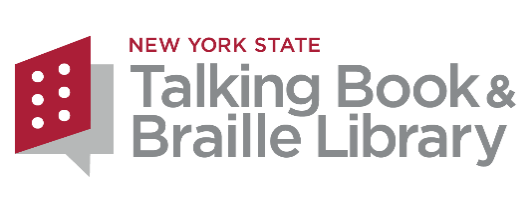 New York State Talking Book and Braille Library – 
Application for Free Library Service: Individuals Please complete this application and submit it to the NYS Talking Book and Braille Library. Completed forms can be submitted by email, fax, or printed and mailed. Please see page 3 for our library’s contact information. If you have questions, please call 1-800-342-3688 or email tbbl@nysed.gov. Applicant Information (Please Print or Type) 	 
 Veteran. By law, preference in lending books and equipment is given to veterans.
Please check here if you have been honorably discharged from the U.S. armed forces.Alternate Contact – Please provide an alternate contact to be used if you cannot be reached. Applications for individuals under 18 years of age must include a parent or caregiver’s contact information. Eligibility for Library Service Check the primary disability that prevents you from reading standard printed material: Blindness     Visual Impairment     Physical Disability     Reading Disability Deaf-Blindness If you have a hearing impairment, please indicate the degree of hearing loss:  Moderate – Some difficulty hearing and understanding speech 
 Profound – Cannot hear or understand speech The following individuals are eligible for service:  Qualified readers must be residents of the United States, including territories, insular possessions, the District of Columbia, and American citizens living abroad, provided they meet one of the following criteria: An individual who is blind or has a visual impairment that makes them unable to read standard print.  An individual who has a physical disability that makes it difficult to hold a book and manipulate the pages in order to read standard print.  An individual who has a perceptual or reading disability. See www.loc.gov/nls/about/eligibility-for-nls-services for full eligibility details.Notice: Patron records are confidential and will not be disclosed without the consent of the individual. (NYS Civil Practice Law and Rules, Section 4509, 1982, 1988). Applications must be signed by a Competent Authority who can verify the applicant’s eligibility for service. Competent Authority includes the following: doctor of medicine, doctor of osteopathy, ophthalmologist, optometrist, psychologist, registered nurse, therapist, and professional staff of hospitals, institutions, and public or welfare agencies (such as an educator, a social worker, case worker, counselor, rehabilitation teacher, certified reading specialist, school psychologist, superintendent, or librarian).INSTITUTIONS, including health care facilities, schools, and libraries may also use this free library service. Please see our Application for Institutions.
Certification: Please complete entire section. 

“I certify that applicant,  has requested library service and is unable to read or use standard printed material for the reason indicated on this application.”
Signature (Original or typed is acceptable): 

Applications can be submitted by mail, fax, or email to: 

New York State Talking Book and Braille Library
Cultural Education Center
222 Madison Avenue
Albany, NY 12230-0001
Fax: (518) 474-7041 
tbbl@nysed.gov  Talking Book and Braille Library Services: 

Download books and magazines - BARD (Braille and Audio Reading Download) is a web-based, password-protected service that provides access to thousands of audio and ebraille books, magazines, music appreciation books, and music scores for free. Every title in the collection is immediately available when using BARD. The BARD collection can be accessed through BARD Mobile, an application available for iOS and Android devices. BARD Mobile enables patrons to access the collection on mobile devices, tablets, or authorized players. Patrons may also access BARD on Windows or Mac computers. If using a computer, books and magazines can be downloaded to a personal flash drive or a blank digital cartridge and played using the digital player provided. 

Receive books and magazines delivered through the US Postal Service - Audio books on cartridge and/or braille books can be sent to a patron’s home via US Mail for free. Patrons interested in audio books are loaned a digital talking book player. You may select your own books, or the library can help select them for you based on reading preferences. 

Select Your Services - Please choose all that apply:

 I want to download digital audio books and/or ebraille materials to read instantly with the free BARD Mobile application. I have a personal mobile device (iPhone, Android, iPad, or Kindle Fire) and Internet or cellular access. Please provide your email address on page 1 for BARD registration. 

 I want to download digital audio books and/or ebraille materials and I would like audio and/or braille materials sent to my home by USPS. Please provide your email address on page 1 for BARD registration. Select the materials you would like mailed to your home. Check all that apply. 
	 Audio books and magazines on cartridge 
	 Digital talking book player to play audiobooks on cartridge 
	 Spanish language digital talking book player
	 Hardcopy braille books and braille magazines

 I do NOT wish to download. I want to receive books and/or magazines delivered to my home through the USPS. Select the materials you would like mailed to your home. Check all that apply.
	 Audio books and magazines on cartridge and a digital talking book player	 Digital talking book player, Spanish language
	 Hardcopy braille books and braille magazines
Reading Preferences – Please complete this section if you would like the library to send materials to your home address via USPS as “Free Matter for the Blind”. 

 Do not select books for me. I would like to request specific titles myself. Request books using our online catalog or submit books you would like to read by email, phone, or mail.

 Select books for me based on my reading preferences. Please choose reading interests from the options below. We encourage you to select multiple preferences as it allows our library software to select from a greater number of books for you. Please note that you may still request books by title from our library. 

Age Range:    Adult Titles      Young Adult Titles      Children’s Titles

For children under 18, please include reading level or grade:  

Select your reading interests from the following list. 
Please indicate additional reading interests, including genres, authors, and titles: 
I do not wish to receive books that contain (Check all that apply):  Strong language       Violence 	     Explicit descriptions of sex


Languages: Please indicate if you would like to receive books in languages other than English (please list languages)  
Music Scores and Instruction: Applicants interested in braille and large-print musical scores and recorded instructional materials may borrow materials directly from the National Library Service for the Blind and Print Disabled’s Music Section. Please indicate if you are interested in learning more. 
 Yes, I would like to learn more about music materials and scores. How did you learn about the NYS Talking Book and Braille’s free library service?  Veterans Affairs/Defense Health Agency	 School
 Other Health Care Professional 			 Public Library
 Vocational Rehabilitation Center 		 Event/Expo  
 Friend/Family 						 Radio Ad
 Consumer/Support Group  			 TV Ad	
 Internet/Social Media
 Other Ad (please specify)  Other (please specify) 
The New York State Talking Book and Braille Library is a service of the NY State Library, NY State Education Department, and the National Library Service for the Blind and Print Disabled (NLS), Library of Congress, Washington DC.First NameMiddle InitialLast NameDate of BirthAddressCity, StateZip codeCountyPrimary TelephoneEmail AddressContact NameRelationshipContact TelephoneContact EmailCertifier’s Name (cannot be related to applicant):Date: Title: Organization/Affiliation:Telephone:Address: City, State, ZipEmail:Fiction: Fiction: Fiction: Fiction:  Adventure Family Literature Supernatural American Fantasy 	 Mystery	 Suspense Bestsellers Friendship Poetry War British Gothic Religious Fiction Westerns Classics	 Historical Romance Young Adult Crime Horror Science Fiction Drama Humor Short StoriesNonfiction:Nonfiction:Nonfiction: Adventure Legal Issues	 Sports Animals Music Appreciation/History Technology Bestsellers Philosophy Travel Biography Psychology True Crime Business and Economics Religion US History Cooking, Recipes Science	 War, Military Government and Politics Self-Improvement	 World History Health and Medicine	 Social Sciences Young Adult